MÓDOSÍTOTTAJÁNLATI DOKUMENTÁCIÓ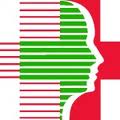 Ajánlatkérő: Országos Tisztifőorvosi Hivatal„Az egészséges ivóvíz biztosításához szükséges laboratóriumi fejlesztések megvalósítása céljából különféle labortechnikai készülékek és eszközök beszerzése”tárgyú közbeszerzési eljárásáhozA dokumentáció, illetve mellékletei módosítással érintett szövegrészei – a változások követésének megkönnyítése érdekében – sárga háttérszínnel kiemelve kerültek feltüntetésre!2015TARTALOMJEGYZÉKI.	ÚTMUTATÓ AZ AJÁNLAT BENYÚJTÁSÁHOZ	3II.	MŰSZAKI KÖVETELMÉNYEK	8III.	ADÁSVÉTELI SZERZŐDÉSTERVEZET	9IV.	MELLÉKLETEK	10 ÚTMUTATÓ AZ AJÁNLAT BENYÚJTÁSÁHOZAz ajánlat költségei, a dokumentációval kapcsolatos kiegészítő tájékoztatás, az ajánlattétel nyelve:Az ajánlat költségei: Az ajánlat elkészítésével, benyújtásával kapcsolatban felmerülő összes költséget az ajánlattevőnek kell viselnie. Jelen dokumentáción kívül tájékoztatást igénylő ajánlattevő, az ajánlati felhívásban jelzett címre küldött levélben vagy telefaxon, és egyidejűleg szerkeszthető elektronikus formátumban a krillb@gmail.com e-mail címre megküldve, az ajánlati határidő lejárta előtt, a Kbt. 45. § foglaltak szerint, írásban fordulhat az ajánlati felhívásban és a dokumentációban foglaltakkal kapcsolatban kiegészítő információért. Ajánlatkérő a kiegészítő tájékoztatást az ajánlati határidő lejárta előtt, a Kbt. 45. § meghatározottak szerint adja meg. A tájékoztatás nem eredményezheti az ajánlati felhívásban és a dokumentációban foglaltak módosítását.A dokumentáció térítésmentesen, teljes terjedelmében elektronikus úton közvetlenül hozzáférhető Ajánlatkérő honlapján (https://www.antsz.hu/projektek/). A dokumentáció letöltése az eljárásban való érvényes ajánlattétel feltétele átvétele (Ajánlattevő vagy az ajánlatban megnevezett alvállalkozó részéről). A dokumentációt ajánlattevőnként legalább egy ajánlattevőnek vagy az ajánlatban megnevezett alvállalkozónak le kell töltenie a Kbt. 49. § (6) bekezdésében foglaltakkal összhangban. A kiegészítő tájékoztatás a dokumentációt letöltőnek kerül megküldésre. Az elektronikus úton közvetlenül hozzáférhetővé tett dokumentáció letöltését a dokumentáció részét képező, hiánytalanul kitöltött “Visszaigazoló lap”-nak a +36 1 476-6426 fax számra, vagy az asztai.marta@oth.antsz.hu vagy a krillb@gmail.com e-mail címre történő megküldése igazolja. A „Visszaigazoló lap” mintáját a jelen dokumentáció IV. fejezetének 11. sz. melléklete tartalmazza. Az ajánlattétel nyelve: magyar. Idegen nyelvű dokumentum, irat benyújtása esetén, az idegen nyelvű dokumentummal együtt annak magyar nyelvű fordítását is be kell nyújtani. Az idegen nyelven benyújtott iratok közül a kizáró okok, valamint az alkalmassági követelmények igazolására szolgáló iratok esetében, az idegen nyelvű irattal (annak eredeti vagy hiteles másolati példányával) együtt az irat magyar nyelvű hiteles fordítását kell benyújtani. Tájékoztatjuk az ajánlattevőket, hogy Az ajánlatkérő a nem magyar nyelven benyújtott dokumentumok ajánlattevő általi felelős fordítását is köteles elfogadni. (Kbt. 36. § (3) bekezdés)EllenértékAz ajánlattevőnek az ajánlati árat – ellenértéket – az 1. számú mellékletben megadott formában és tartalommal kell megadni.Az ellenértéknek tartalmaznia kell a megajánlott ellenszolgáltatással (a szerződés teljesítésével) kapcsolatos összes költséget. Az ajánlat összeállításaAjánlatkérő kéri az ajánlattevőket, hogy az ajánlat összeállítása során legyenek figyelemmel a kért nyilatkozatok és igazolások alábbiak szerinti sorrendjére!Az alábbiakban jelezzük a benyújtandó igazolások, nyilatkozatok jegyzékét.TartalomjegyzékFelolvasólap (1. számú melléklet);Részletes kereskedelmi ajánlat (1/1. számú melléklet); Ajánlati nyilatkozat – a Kbt. 60.§ (3) bekezdés szerinti tartalommal (2. számú melléklet);Nyilatkozat a Kbt. 40. § (1) bekezdésre nézve (3. számú mellékletek) Nyilatkozat erőforrás rendelkezésre állásáról (4/a és 4/b számú melléklet);Nyilatkozat a kizáró okok fenn nem állásáról az ajánlattevő részéről (5/a-5/f számú melléklet);Számlavezető pénzintézeti igazolások az ajánlati felhívás III.2.2. P.1. alkalmassági szempont igazolására (mintát mellékletben ajánlatkérő nem bocsát rendelkezésre)Ajánlattevői (gazdasági szereplő) nyilatkozata arra vonatkozóan, hogy valamennyi nem törölt pénzforgalmi számlájára vonatkozóan becsatolta az ajánlati felhívásban előírt tartalmú nyilatkozatot (mintát mellékletben ajánlatkérő nem bocsát rendelkezésre)Az ajánlati felhívás III.2.3. M.1. – Műszaki-szakmai alkalmasság igazolására az ajánlati felhívás megküldésének napját megelőző 3 évben teljesített legjelentősebb szállításainak ismertetése (M1. igazolására) (6. számú melléklet);Referencia igazolások/nyilatkozatok (Figyelem! Nem elegendő a 6. számú melléklet szerinti táblázat kitöltése, az ajánlattevőnek (erőforrás szervezetnek) – akár saját nyilatkozat megtételével, ha ennek jogszabályi lehetőségei fennállnak – kell igazolnia a 6. számú melléklet szerint bemutatott referencia teljesítését, azzal a tartalommal, amit az ajánlati felhívás III.2.3. M.1. pontja előír – mintát ajánlatkérő nem bocsát rendelkezésre!)Ajánlattevői nyilatkozat előlegről és szerződési biztosítékokról (7. sz. melléklet)Ajánlattevői nyilatkozat zöld közbeszerzés érvényesítése és az esélyegyenlőség biztosítása tekintetében tett vállalásról az ajánlati felhívás III.1.4. Egyéb különleges feltételek pontjában előírtak szerint (8. sz. melléklet)Együttműködési megállapodás közös ajánlattétel esetén (adott esetben); (mintát mellékletben ajánlatkérő nem bocsát rendelkezésre)Aláírási címpéldány(ok); (mintát mellékletben ajánlatkérő nem bocsát rendelkezésre)Változásbejegyzési kérelem csatolása (adott esetben), nyilatkozat arról, hogy nincs folyamatban cégügyben változásbejegyzési kérelem elbírálása (mintát ajánlatkérő nem bocsát rendelkezésre)Ajánlattevői nyilatkozat jótállásról, szervizről, alkatrészellátásról (9. számú melléklet- az I., II. és IV. sz. részek esetében, 9/1. számú melléklet a III. sz. rész tekintetében)Nyilatkozat az elektronikus példányról (10. számú melléklet) MSZ EN ISO 9001 sorozatú, a laboratóriumi eszközök gyártására vagy forgalmazására vonatkozó minőségbiztosítási tanúsítvánnyal vagy egyenértékű minőségbiztosítási intézkedések leírása (mintát mellékletben ajánlatkérő nem bocsát rendelkezésre)MSZ EN ISO 14001 szabványsorozat szerinti tanúsítvány vagy azzal egyenértékű rendszer biztosítása érdekében tett intézkedéseinek bemutatása (mintát mellékletben ajánlatkérő nem bocsát rendelkezésre)MŰSZAKI AJÁNLAT – A MEGAJÁNLANI KÍVÁNT TERMÉKEK RÉSZLETES LEÍRÁSA, AMELYBŐL MEGÁLLAPÍTHATÓ A JELEN AJÁNLATI DOKUMENTÁCIÓ MŰSZAKI LEÍRÁSÁBAN FOGLALT KÖVETELMÉNYEKNEK VALÓ MEGFELELÉS. A műszaki leírás keretében kéri Ajánlatkérő a megajánlott eszközök beüzemeléséhez esetlegesen szükséges – Ajánlatkérő által biztosítandó – feltételeket (eszközönként külön-külön) megjelölni. Amennyiben ajánlattevő nem jelöl meg beüzemelési feltételt, akkor úgy tekinti ajánlatkérő, hogy az eszköz nem igényel speciális helykialakítást.Az ajánlatra vonatkozó formai követelményekAz ajánlatot a kötelezettségvállalásra jogosultak, vagy az általuk meghatalmazott személyek cégszerű aláírásával, folyamatos oldalszámozással (az üres oldalakat is beleértve), az oldalszámokat is feltüntető tartalomjegyzékkel ellátva, zárt csomagolásban példányban (1 eredeti nyomtatott és 2 db CD-n vagy DVD-n) kell benyújtani A nyomtatott, papír alapú példányon fel kell tüntetni az „Eredeti példány” megjelölést. Eltérés esetén az „Eredeti példány” a nyomtatott példány tartalma a mérvadó. A csomagoláson „AJÁNLAT - OTH - LABORESZKÖZÖK-KEOP-1.5.0/15” illetve „Ajánlattételi határidő előtt nem bontható fel!” megjelölést fel kell tüntetni. Az ajánlaton csak abban az esetben lehetnek betoldások, kiegészítések, törlések, átírások, illetőleg az eredeti szöveget bármilyen módon és mértékben érintő egyéb változtatások (a továbbiakban együtt: Javítás), ha az eredeti példányon a Javítás mellett szerepel az ajánlatot aláíró személy vagy személyek eredeti kézjegye.A dokumentáció teljessége és pontosságaAjánlattevőnek kötelessége megbizonyosodni ajánlatának benyújtásáig arról, hogy a szerződés teljesítéséhez szükséges minden információ rendelkezésére áll, és ajánlatának nyertessége esetén képes a feladat teljes körű teljesítésére a megkötött szerződésben szereplő feltételek mellett. Ajánlattevő ajánlatának beadásával egyben elismeri, hogy minden információ rendelkezésére állt, a dokumentációt megvizsgálta és benne megfogalmazott igényeket teljesítésre alkalmasnak találta.Az ajánlati felhívás és/vagy Dokumentáció módosításaAz Ajánlatkérő az ajánlati határidő lejártáig bármikor jogosult módosítani az ajánlati felhívásban, illetve a dokumentációban meghatározott feltételeket. A módosított feltételekről új hirdetményt kell közzétenni, amelyben új ajánlati határidőt kell megállapítani. Az ajánlattétel költségeiAz ajánlat elkészítésével és benyújtásával kapcsolatos összes költséget az Ajánlattevő viseli, ezekkel kapcsolatban az Ajánlatkérő semmilyen módon nem tehető felelőssé.A szerződés teljesítésére való alkalmasság igazolásaAz ajánlat érvényességéhez szükséges, hogy az Ajánlattevő igazolja a szerződés teljesítésére való alkalmasságát. Pénzügyi-gazdasági alkalmassága igazolása Műszaki illetve szakmai alkalmassága igazolása Az ajánlat pénzneme : HUFTeljes körűség, több változatú ajánlat, több alanyú ajánlatRészajánlat nem tehető, többváltozatú ajánlatot nem fogad el az Ajánlatkérő.Az ajánlat megtételére több Ajánlattevő közösen is nyújthat be ajánlatot. Közös ajánlattétel esetén a vezető céget meg kell jelölni és a közös ajánlattevőknek külön nyilatkozatban egyetemleges felelősséget kell vállalniuk.Az ajánlatok benyújtása, ajánlati (benyújtási) határidőAz ajánlat postai úton vagy személyesen is benyújtható. A benyújtás teljesítésének a küldemény tényleges kézbesítése minősül. A személyesen benyújtott ajánlat átvételét Ajánlatkérő a helyszínen írásban visszaigazolja. Lezáratlan, illetve sérült borítékot Ajánlatkérő nem vesz át. Minden olyan ajánlatot, amely az ajánlati határidőt követően érkezett, az Ajánlatkérő érvénytelenné nyilvánít.Az ajánlatoknak legkésőbb az ajánlati felhívásban meghatározott határidőig meg kell érkezniük az alábbi címre: Az ajánlatok felbontásaAz ajánlatokat az Ajánlatkérő képviselője az ajánlati határidő lejártának időpontjában bontja fel.Az ajánlatok felbontásán az Ajánlatkérő és az általa meghívott személyek, az Ajánlattevők és az általuk meghívott személyek lehetnek jelen. Az Ajánlattevők a bontásra külön meghívót nem kapnak.Ajánlatkérő a bontás során nyilvánosságra hozza az Ajánlattevők nevét, székhelyét, és a számszerűsíthető bírálati szempontokra adott megajánlásokat. (Kbt. 62.§ (3) bekezdés)Az ajánlatok felbontásáról, ismertetéséről, az Ajánlattevők adatairól az Ajánlatkérő jegyzőkönyvet készít, melyhez mellékletként csatolja az Ajánlattevők és az általuk meghívott személyek által aláírt jelenléti ívet. A bontásról készült jegyzőkönyvet 5 napon belül az ajánlattevők rendelkezésére bocsátja.Az ajánlatokban előforduló számítási hiba javítása és az irreális ajánlati elem, nem egyértelmű kijelentések, nyilatkozatok, igazolások tartalmának tisztázásaAz ajánlatok elbírálása során az Ajánlatkérő írásban és a többi Ajánlattevő egyidejű írásbeli értesítése mellett felvilágosítást kérhet az Ajánlattevőtől az ajánlattal kapcsolatos nem egyértelmű kijelentések tartalmának tisztázása érdekében. (Kbt. 67. §)Ha az ajánlat aránytalanul alacsony árat tartalmaz, az Ajánlatkérőnek írásban kell magyarázatot kérnie (Kbt. 69 - 70. § szerint).Ha az ajánlatnak az értékelési részszempontok szerinti valamelyik tartalmi eleme lehetetlennek vagy túlzottan magas vagy alacsony mértékűnek, illetve kirívóan aránytalannak értékelt kötelezettségvállalást tartalmaz az Ajánlatkérő az érintett ajánlati elemre vonatkozó adatokat, valamint indokolást köteles írásban kérni (Kbt. 69 - 70. §.), amelyről valamennyi ajánlattevőt egyidejűleg értesíteni kell.Az ajánlatok értékelése és összehasonlítása: Ajánlatkérő az ajánlatokat részenként értékeli. Az értékelés a legalacsonyabb összegű ellenszolgáltatás, mint bírálati szempont alapján történik.MŰSZAKI KÖVETELMÉNYEKÁLTALÁNOS MŰSZAKI KÖVETELMÉNY ÉS FELADATLEÍRÁSA jelen közbeszerzési eljárással kapcsolatos műszaki követelményeket a jelen ajánlati dokumentáció 1. sz. függeléke tartalmazza1. sz. függelék: Műszaki specifikáció a laboreszközök beszerzéshez, az I-IV. részben2 db Word és pdf file:AD_OTH_1_FUGG_MUSZAKI_LEIRAS_modAD_OTH_1_FUGG_MUSZAKI_LEIRAS_1SZ_MELLEKLET_OSZIR1 db Excel file:AD_OTH_1_FUGG_MUSZAKI_LEIRAS_2SZ_MELLEKLET_SZALLITASI_MATRIX_modA műszaki leírás keretében kéri Ajánlatkérő a megajánlott eszközök beüzemeléséhez esetlegesen szükséges – Ajánlatkérő által biztosítandó – feltételeket (eszközönként külön-külön) megjelölni. Amennyiben ajánlattevő nem jelöl meg beüzemelési feltételt, akkor úgy tekinti ajánlatkérő, hogy az eszköz nem igényel speciális helykialakítást.ADÁSVÉTELI SZERZŐDÉSTERVEZETA jelen közbeszerzési eljárással kapcsolatos szerződés tervezetet a jelen ajánlati dokumentáció 2. sz. függeléke tartalmazza.MELLÉKLETEKszámú mellékletI. rész: Labortechnikai készülékek és eszközök 1. (központi laborok):Ajánlati ár: ………………………………………………nettó Ft+ÁFAII. rész: Labortechnikai készülékek és eszközök 2. (területi laborok):Ajánlati ár: ………………………………………………nettó Ft+ÁFAIII. sz. rész: Szoftverek:Ajánlati ár: ………………………………………………nettó Ft+ÁFAIV. rész: Mozgó laboratórium:Ajánlati ár: ………………………………………………nettó Ft+ÁFA……………………., 2015. …………………hónap……..nap ……………………………………………cégszerű aláírás1/1. számú melléklet RÉSZLETES KERESKEDELMI AJÁNLATrész: Labortechnikai készülékek és eszközök 1. (központi laborok)II. rész: Labortechnikai készülékek és eszközök 2. (területi laborok)III. sz. rész: Szoftverek:IV. sz. rész: Mozgó laboratórium*a felolvasó lapon (1. számú melléklet) a jelen részletes kereskedelmi ajánlat MINDÖSSZESEN sorában szereplő adatot kell feltüntetni az adott rész tekintetében.……………………., 2015. …………………hónap……..nap ……………………………………………cégszerű aláírásszámú melléklet AZ AJÁNLATTEVŐ KIFEJEZETT „NYILATKOZAT”-A A KBT. 60.§ (3) BEKEZDÉSÉBEN ELŐÍRTAK SZERINTI TARTALOMMALAjánlati nyilatkozat„Az egészséges ivóvíz biztosításához szükséges laboratóriumi fejlesztések megvalósítása céljából különféle labortechnikai készülékek és eszközök beszerzése” tárgyú közbeszerzési eljáráshozAlulírott ……………………………, mint a ………………………………………………(cég megnevezése, címe/székhelye) részéről kötelezettségvállalásra feljogosított vezetője kijelentem, hogy a tárgyi közbeszerzési eljárásban az Ajánlati Felhívásban, valamint az Ajánlati Dokumentációban meghatározott követelményeket megismertük, megértettük és azokat elfogadjuk. A Kiegészítő tájékoztatás során adott dokumentumokat maradéktalanul megkaptuk, és az ajánlatunkat az azokban foglaltak figyelembevételével készítettük el. A szerződéstervezet feltételeit elfogadjuk, a szerződést nyertességük esetén megkötjük, teljesítjük. A fentiek ismeretében az alábbi nyilatkozatot tesszük: Megvizsgáltuk és fenntartás vagy korlátozás nélkül elfogadjuk a fent hivatkozott közbeszerzési eljárás Ajánlati Dokumentációjának feltételeit. Kijelentjük, hogy amennyiben, mint nyertes Ajánlattevő kiválasztásra kerülünk, a szerződést megkötjük, és az abban foglalt kötelezettségeinek a Felolvasólapon megadott ellenszolgáltatásért teljesítjük.Elfogadjuk, hogy amennyiben olyan kitételt tettünk ajánlatunkban, ami ellentétben van az Ajánlati Dokumentációval vagy azok bármely feltételével, akkor az ajánlatunk érvénytelen.Tudatában vagyunk annak, hogy közös ajánlat esetén a közösen ajánlatot tevők személye nem változhat sem a közbeszerzési eljárás, sem az annak alapján megkötött szerződés teljesítése során. Annak is tudatában vagyunk, hogy a közös Ajánlattevők egyetemlegesen felelősek mind a közbeszerzési eljárás, mind az annak eredményeként megkötött szerződés teljesítése során.Ajánlatunkat érvényben tartjuk az ajánlati kötöttség ideje alatt, mely 30 napig tart.Nyilatkozzuk továbbá a kis- és középvállalkozásról szóló 2004. évi 34. tv. (továbbiakban Kkvt.) 3. §. szerint, hogy vállalkozásunk a Kkvt. szerint  kis és középvállalkozásnak minősül, azon belül : középvállalkozásnak kisvállalkozásnak mikrovállalkozásnak nem tartozik a Kkvt. Tv. hatálya alá.………………….., 2015. ……………… hónap …. nap…............................................................(Cégszerű aláírás a kötelezettség-
vállalásra jogosult/jogosultak részéről)számú mellékletNYILATKOZATA KBT. 40. § (1) BEKEZDÉSE(Részenként kell megtenni, vagyis a részek: I. Labortechnikai készülékek és eszközök 1. (központi laborok), II. Labortechnikai készülékek és eszközök 2. (területi laborok), III. Szoftverek, IV. Mozgó laboratórium)Ajánlattevő megnevezése: …………………..………………………………………Ajánlattevő címe: ……………………………………………………………..………„Az egészséges ivóvíz biztosításához szükséges laboratóriumi fejlesztések megvalósítása céljából különféle labortechnikai készülékek és eszközök beszerzése” tárgyú közbeszerzési eljáráshozA)Alulírott ……....................................., mint a(z) …….............................................. (ajánlattevő megnevezése) cégjegyzésre jogosult képviselője büntetőjogi felelősségem tudatában megnevezem a közbeszerzésnek azt a részét (részeit), amelynek teljesítéséhez alvállalkozót kívánunk igénybe venni:A fenti tekintetében a közbeszerzés értékének tíz százalékát meghaladó mértékben igénybe venni kívánt alvállalkozók, valamint a közbeszerzésnek az a százalékos aránya, amelynek teljesítésében a megjelölt alvállalkozók közre fognak működni, a következő:10% feletti alvállalkozó neve:10% feletti alvállalkozó címe:A közbeszerzés százalékos aránya, amelynek teljesítésében a megjelölt alvállalkozó közre fog működni a következő (amely arány nem lehet 25%-nál több):….%10% feletti alvállalkozó által a fent megjelölt részek tekintetében elvégzendő feladat megjelölése:B)Nem kívánok a szerződés teljesítésébe alvállalkozót bevonni.………………………., 2015.  …….......hó……...nap……................................................................(Cégszerű aláírás a kötelezettség-vállalásra jogosult/jogosultak részéről)4/a számú mellékletNYILATKOZAT NYILATKOZAT A KBT. 55. § (6) BEKEZDÉSE SZERINT(…..sz. rész:…………………………..) „Az egészséges ivóvíz biztosításához szükséges laboratóriumi fejlesztések megvalósítása céljából különféle labortechnikai készülékek és eszközök beszerzése” tárgyú közbeszerzési eljáráshozAlulírott ……....................................., mint a(z) …….............................................. (ajánlattevő megnevezése) cégjegyzésre jogosult képviselője büntetőjogi felelősségem tudatában megnevezem azt a más szervezetet, amely a szerződés teljesítéséhez szükséges alkalmasság igazolásában részt vesz:Az igazolni kívánt alkalmassági feltétel megjelölése:A bevont szervezet neve:A bevont szervezet székhelye:A szerződés teljesítése során ténylegesen igénybevétel módja: ………………………., 2015.  …….......hó……...nap……................................................................(Cégszerű aláírás a kötelezettség-
vállalásra jogosult/jogosultak részéről)4/b számú melléklet (adott esetben)KAPACITÁSAIT RENDELKEZÉSRE BOCSÁTÓ SZERVEZETNEK A KBT. 55. § (5) BEKEZDÉSE SZERINTI NYILATKOZATA(…..sz. rész:…………………………..) Alulírott ……....................................., mint a(z) ……...................................................... (kapacitást rendelkezésre bocsátó cég megnevezése, székhelye) cégjegyzésre jogosult képviselője büntetőjogi felelősségem tudatában kijelentem, hogy a    tárgyú közbeszerzési eljárásban a ………………………………….……………….(ajánlattevő megnevezése, és székhelye) ajánlattevőnek a szerződés teljesítéséhez szükséges alkalmassági feltételek közül az alábbi feltétel megléténeki igazolására bocsátjuk rendelkezésre kapacitásunkat, illetve erőforrásainkat:Alkalmassági feltétel megjelölése (a felhívásban meghatározott pontok egyértelmű megadásával pl. M.1. – referenciák bemutatása):Nyilatkozom, hogy ezen kapacitások, erőforrások a szerződés teljesítése során végig rendelkezésre fognak állni az ajánlattevő szerződésszerű teljesítésének érdekében.A fent jelezett, a szerződés teljesítéséhez szükséges alkalmasság igazolására ugyanazon iratokat nyújtjuk be, mint azt az ajánlatkérő az ajánlati felhívásában az ajánlattevő számára előírta.………………………., 2015.  …….......hó……...nap……............................................................(Cégszerű aláírás a kötelezettség-
vállalásra jogosult/jogosultak részéről)5/a számú mellékletAJÁNLATTEVŐI NYILATKOZATKIZÁRÓ OKOK FENN NEM ÁLLÁSA TEKINTETÉBEN„Az egészséges ivóvíz biztosításához szükséges laboratóriumi fejlesztések megvalósítása céljából különféle labortechnikai készülékek és eszközök beszerzése” tárgyú közbeszerzési eljáráshozAjánlattevő megnevezése: …………………..………………………………………......Ajánlattevő címe: …………………………………………………………..……………Alulírott ……....................................., a fenti tárgyú közbeszerzési eljárásban, mint az……………………………………..(ajánlattevő neve, székhelye) ajánlattevő cégjegyzésre jogosult képviselője úgy nyilatkozom, hogy nem állnak fenn cégünkkel szemben a Kbt. 56. § (1) és (2) bekezdésében foglalt kizáró okok, mely szerint az eljárásban nem lehet ajánlattevő, aki a)	végelszámolás alatt áll, vagy vonatkozásában csődeljárás elrendeléséről szóló bírósági végzést közzétettek, vagy az ellene indított felszámolási eljárást jogerősen elrendelték, vagy ha a gazdasági szereplő személyes joga szerinti hasonló eljárás van folyamatban, vagy aki személyes joga szerint hasonló helyzetben van;b)	tevékenységét felfüggesztette vagy akinek tevékenységét felfüggesztették;c)	gazdasági, illetve szakmai tevékenységével kapcsolatban jogerős bírósági ítéletben megállapított bűncselekményt követett el, amíg a büntetett előélethez fűződő hátrányok alól nem mentesült; vagy akinek tevékenységét a jogi személlyel szemben alkalmazható büntetőjogi intézkedésekről szóló 2001. évi CIV. törvény 5. §-a (2) bekezdés b), vagy g) pontja alapján a bíróság jogerős ítéletében korlátozta, az eltiltás ideje alatt, vagy ha az ajánlattevő tevékenységét más bíróság hasonló okból és módon jogerősen korlátozta;d)	közbeszerzési eljárásokban való részvételtől jogerősen eltiltásra került, az eltiltás ideje alatt;e)	egy évnél régebben lejárt adó-, vámfizetési vagy társadalombiztosítási járulékfizetési kötelezettségének - a letelepedése szerinti ország vagy az ajánlatkérő székhelye szerinti ország jogszabályai alapján - nem tett eleget, kivéve, ha megfizetésére halasztást kapott;f)	korábbi - három évnél nem régebben lezárult - közbeszerzési eljárásban hamis adatot szolgáltatott és ezért az eljárásból kizárták, vagy a hamis adat szolgáltatását jogerősen megállapították, a jogerősen megállapított időtartam végéig;g)	harmadik országbeli állampolgár Magyarországon engedélyhez kötött foglalkoztatása esetén a munkaügyi hatóság által a munkaügyi ellenőrzésről szóló 1996. évi LXXV. törvény 7/A. §-a alapján két évnél nem régebben jogerőre emelkedett közigazgatási vagy annak felülvizsgálata esetén bírósági határozatban megállapított és a központi költségvetésbe történő befizetésre kötelezéssel, vagy az idegenrendészeti hatóság által a harmadik országbeli állampolgárok beutazásáról és tartózkodásáról szóló törvény szerinti közrendvédelmi bírsággal sújtott jogszabálysértést követett el;h)	a 2013. június 30-ig hatályban volt, a Büntető Törvénykönyvről szóló 1978. évi IV. törvény szerinti bűnszervezetben részvétel - ideértve a bűncselekmény bűnszervezetben történő elkövetését is -, vesztegetés, vesztegetés nemzetközi kapcsolatokban, hűtlen kezelés, hanyag kezelés, költségvetési csalás, az európai közösségek pénzügyi érdekeinek megsértése vagy pénzmosás bűncselekményt, illetve a Büntető Törvénykönyvről szóló 2012. évi C. törvény XXVII. Fejezetében meghatározott korrupciós bűncselekmények, bűnszervezetben részvétel - ideértve bűncselekmény bűnszervezetben történő elkövetését is -, hűtlen kezelés, hanyag kezelés, költségvetési csalás vagy pénzmosás bűncselekményt, illetve személyes joga szerinti hasonló bűncselekményt követett el, feltéve, hogy a bűncselekmény elkövetése jogerős bírósági ítéletben megállapítást nyert, amíg a büntetett előélethez fűződő hátrányok alól nem mentesült;i)	korábbi közbeszerzési eljárás eredményeként 2010. szeptember 15-ét követően kötött szerződésével kapcsolatban az alvállalkozója felé fennálló (vég- vagy részszámlából fakadó) két éven belül született jogerős és végrehajtható közigazgatási, vagy bírósági határozatban megállapított fizetési kötelezettsége 10%-ot meghaladó részét, az ilyen határozatban megállapított fizetési határidőn belül nem teljesítette, annak ellenére, hogy az ajánlatkérőként szerződést kötő fél a részére határidőben fizetett;j)	az adott eljárásban előírt adatszolgáltatási kötelezettség teljesítése során olyan hamis adatot szolgáltat, vagy hamis nyilatkozatot tesz, amely a verseny tisztaságát veszélyezteti;k)	tekintetében a következő feltételek valamelyike megvalósul:ka)	nem EU-, EGT- vagy OECD-tagállamban vagy olyan államban rendelkezik adóilletőséggel, mellyel Magyarországnak kettős adózás elkerüléséről szóló egyezménye van, vagy kb) a közbeszerzési szerződéssel kapcsolatban megszerzett jövedelme az adóilletősége szerinti országban kedvezményesebben adózna (a jövedelemre kifizetett végleges, adó-visszatérítések után kifizetett adót figyelembe véve), mint ahogy a gazdasági szereplő az adott országból származó belföldi forrású jövedelme után adózna. Ennek a feltételnek nem kell eleget tennie a gazdasági szereplőnek, ha Magyarországon bejegyzett fióktelepe útján fogja teljesíteni a közbeszerzési szerződést és a fióktelepnek betudható jövedelemnek minősülne a szerződés alapján kapott jövedelem,kc)	olyan szabályozott tőzsdén nem jegyzett társaság, amelynek a pénzmosás és a terrorizmus finanszírozása megelőzéséről és megakadályozásáról szóló 2007. évi CXXXVI. törvény 3. § r) pontja szerinti tényleges tulajdonosa nem megismerhető.(2)	Az eljárásban nem lehet ajánlattevő vagy részvételre jelentkező az a gazdasági szereplő, amelyben közvetetten vagy közvetlenül több, mint 25%-os tulajdoni résszel vagy szavazati joggal rendelkezik olyan jogi személy vagy személyes joga szerint jogképes szervezet, amelynek tekintetében az (1) bekezdés k) pontjában meghatározott feltételek fennállnak. Amennyiben a több, mint 25%-os tulajdoni résszel vagy szavazati hányaddal rendelkező gazdasági társaság társulásként adózik, akkor az ilyen társulás tulajdonos társaságaira vonatkozóan kell az (1) bekezdés k) pont ka) alpontja szerinti feltételt megfelelően alkalmazni.Az 56. § (1) bekezdés k) pont kc) pontjának hatálya alá nem tartozás tekintetében, továbbá a Kbt.. 56. § (2) bekezdése tekintetében jelen nyilatkozatunk mellé külön nyilatkozatot csatolunk a közbeszerzési eljárásokban az alkalmasság és a kizáró okok igazolásának, valamint a közbeszerzési műszaki leírás meghatározásának módjáról szóló 310/2011. (XII. 23.) Korm. rendelet 2. § i) pont szerint.Nyilatkozom továbbá a Kbt. 58.§ (3) bekezdésében foglaltak szerint arról, hogy a szerződés teljesítéséhez nem veszünk igénybe a Kbt. 56.§ szerinti kizáró okok hatálya alá eső alvállalkozót, valamint az általunk az alkalmasság igazolására igénybe vett más szervezet nem tartozik az 56. § szerinti kizáró okok hatálya alá. ………………………., 2015.  …….......hó……...nap(Cégszerű aláírás a kötelezettség-vállalásra jogosult/jogosultak részéről)5/b számú mellékletAJÁNLATTEVŐ NYILATKOZATA A KBT. 56. § (1) BEKEZDÉS k) pont kc) alpontja tekintetében„Az egészséges ivóvíz biztosításához szükséges laboratóriumi fejlesztések megvalósítása céljából különféle labortechnikai készülékek és eszközök beszerzése” tárgyú közbeszerzési eljáráshozAlulírott ………………..……………………………… társaság , mint ajánlattevő melyet képvisel: ………………..………………………………az alábbi nyilatkozatot tesszük:társaságunk olyan társaságnak minősül, melyet szabályozott tőzsdén jegyeznek/ szabályozott tőzsdén nem jegyeznek..Kelt:5/c számú mellékletAJÁNLATTEVŐ NYILATKOZATA A KBT. 56. § (1) BEKEZDÉSK) PONT KC) ALPONTJA TEKINTETÉBEN  „Az egészséges ivóvíz biztosításához szükséges laboratóriumi fejlesztések megvalósítása céljából különféle labortechnikai készülékek és eszközök beszerzése” tárgyú közbeszerzési eljáráshozAlulírott ………………..…………………… (képviseli: ………………..……………………) mint ajánlattevő/ közös ajánlattevő  nyilatkozom, hogy társaságunk olyan társaság, amelyet nem jegyeznek szabályozott tőzsdén, és amelynek a pénzmosás és a terrorizmus finanszírozása megelőzéséről és megakadályozásáról szóló 2007. évi CXXXVI. törvény 3. § r) pontja szerint definiált valamennyi tényleges tulajdonosa megismerhető.Kelt:5/d számú mellékletAJÁNLATTEVŐ NYILATKOZATA A KBT. 56. § (2) BEKEZDÉSE TEKINTETÉBEN„Az egészséges ivóvíz biztosításához szükséges laboratóriumi fejlesztések megvalósítása céljából különféle labortechnikai készülékek és eszközök beszerzése” tárgyú közbeszerzési eljáráshozAlulírott ………………..……………………………… társaság , mint ajánlattevő melyet képvisel: ………………..………………………………az alábbi nyilatkozatot tesszük:van olyan jogi személy vagy személyes joga szerint jogképes szervezet / nincs olyan jogi személy vagy személyes joga szerint jogképes szervezet, amely társaságunkban közvetetten vagy közvetlenül több, mint 25%-os tulajdoni résszel vagy szavazati joggal rendelkezik.Kelt: 5/e számú melléklet (adott esetben)AJÁNLATTEVŐ NYILATKOZATA A KBT. 56. § (2) BEKEZDÉSE TEKINTETÉBEN, A JOGI SZEMÉLY VAGY JOGI SZEMÉLYISÉGGEL NEM RENDELKEZŐ SZERVEZETEK MEGNEVEZÉSÉRŐL„Az egészséges ivóvíz biztosításához szükséges laboratóriumi fejlesztések megvalósítása céljából különféle labortechnikai készülékek és eszközök beszerzése” tárgyú közbeszerzési eljáráshozAlulírott ………………..……………………………… társaság , mint ajánlattevő melyet képvisel: ………………..………………………………az alábbi nyilatkozatot tesszük:van olyan jogi személy vagy személyes joga szerint jogképes szervezet, amely társaságunkban közvetetten vagy közvetlenül több mint 25%-os tulajdoni résszel vagy szavazati joggal rendelkezik, ez a személy(ek) vagy szervezet(ek) az alábbia(k):Nyilatkozunk továbbá hogy a fent megnevezett jogi személy(ek) személyes joga szerint jogképes szervezet(ek)el szemben a Kbt. 56. § (2) bekezdésében hivatkozott kizáró okok nem állnak fenn.Kelt: 5/f számú melléklet (adott esetben)A KÜLFÖLDI LETELEPEDÉSŰ (SZÉKHELYŰ) AJÁNLATTEVŐ NYILATKOZATA A KBT. 56. § (1) BEKEZDÉS ÉS A 56. § (2) BEKEZDÉSE SZERINTI KIZÁRÓ OKOK IGAZOLÁSÁRÓL„Az egészséges ivóvíz biztosításához szükséges laboratóriumi fejlesztések megvalósítása céljából különféle labortechnikai készülékek és eszközök beszerzése”  tárgyú közbeszerzési eljáráshozAlulírott …………………………… (képviseli: ………………..…………………) mint ajánlattevő/közös ajánlattevő nyilatkozom, hogy a Kbt. 56. § (1) bekezdésének a)-k) pontjai és a 56. § (2) bekezdése szerinti kizáró okok fenn nem állását az alábbi – mellékletként csatolt –  igazolásokkal igazolom:* Amennyiben az illetékes bíróság vagy hatóság nem bocsát ki a fenti kizáró okok valamelyikére a 310/2011. (XII.23.) Korm. rendelet 4. § a) és b) pontja szerinti kivonatot vagy igazolást, vagy azok nem terjednek ki az a) pontban hivatkozott esetek mindegyikére, akkor ezen kizáró ok fenn nem állását a ajánlattevő eskü alatt tett nyilatkozatával, vagy ha ilyen nyilatkozat nem ismert az érintett országban, a ajánlattevő által az illetékes bíróság, hatóság, kamara vagy szakmai szervezet előtt tett vagy közjegyző által hitelesített nyilatkozat benyújtásával kell igazolni - eredeti vagy hiteles másolati formában, és felelős magyar fordításban.Kelt: SZÁMLAVEZETŐ PÉNZINTÉZETI IGAZOLÁSOK(„bankinformáció” a pénzforgalmi számlát vezető pénzügyi intézménytől)(310/2011. (XII.23.) Korm. rendelet 14.§ (1) a) pont)AJÁNLATTEVŐI (GAZDASÁGI SZEREPLŐ) NYILATKOZATA ARRA VONATKOZÓAN, HOGY VALAMENNYI NEM TÖRÖLT PÉNZFORGALMI SZÁMLÁJÁRA VONATKOZÓAN BECSATOLTA AZ AJÁNLATI FELHÍVÁSBAN ELŐÍRT TARTALMÚ NYILATKOZATOT, AZ AJÁNLATI FELHÍVÁS VI.3.5) PONT 18) ALPONTJÁBAN FOGLALTAKRA FIGYELEMMEL számú mellékletNYILATKOZATa közbeszerzési eljárásokban az alkalmasság és a kizáró okok igazolásának,  valamint a közbeszerzési műszaki leírás meghatározásának módjáról szóló  310/2011. (XII. 23.) Korm. rendelet (a továbbiakban: Korm. rendelet 15. § (1) bekezdés a) pontja tekintetében)(…..sz. rész:…………………………..) Alulírott ……………………………………….(név)…………………………….. (ajánlattevő székhely „Az egészséges ivóvíz biztosításához szükséges laboratóriumi fejlesztések megvalósítása céljából különféle labortechnikai készülékek és eszközök beszerzése” tárgyú közbeszerzési eljárásban – az ajánlati felhívásban és a dokumentációban foglalt valamennyi formai és tartalmi követelmény, és feladatleírás gondos áttekintése után – a Korm. rendelet 15.§ (1) bekezdés a) pontjában foglaltaknak megfelelően ezennel kijelentem, hogy a(z) ______________________________ ajánlattevőnek az ajánlati felhívás megküldésének napját megelőző 36 hónapban az ajánlati felhívás szerinti referenciamunkái az alábbiak voltak: Jelen nyilatkozatot az ajánlat részeként teszem. Referencia igazolás a Korm. rendelet 16.§ (1)-(2) bekezdésének figyelembevételével.………………….., 2015.. ……………… hónap …. nap(Cégszerű aláírás a kötelezettség-
vállalásra jogosult/jogosultak részéről)REFERENCIA IGAZOLÁSOK/NYILATKOZATOKsz. mellékletNYILATKOZAT ELŐLEGRŐL ÉS SZERZŐDÉSI BIZTOSÍTÉKOKRÓL(….SZ. RÉSZ:……………………)Alulírott .…............................., mint a(z) .….................................................. cégjegyzésre jogosult képviselője nyilatkozom, hogy az Országos Tisztifőorvosi Hivatal által kiírt „Az egészséges ivóvíz biztosításához szükséges laboratóriumi fejlesztések megvalósítása céljából különféle labortechnikai készülékek és eszközök beszerzése” tárgyú közbeszerzési eljárásban nyilatkozom, hogy nyertességem és szerződéskötés eseténa 4/2011. (I.28.) Korm. rendelet alapján biztosított előleg kifizetését nem kérem. a 4/2011. (I.28.) Korm. rendelet alapján a megajánlott teljes ellenszolgáltatás 30 %-ának megfelelő összegű, azaz ……………… Ft előlegként történő kifizetését kérem. Nyilatkozom, hogy előleg igénylése esetén az előleg visszafizetési biztosítékot legkésőbb az előleg igénylésének időpontjában a Kbt. 126. § (6) bekezdés a) pont alapján, illetve a 4/2011. (I.28.) Korm. rendelet 57. § (1) bekezdés d) pontja és a 368/2011. (XII.31.) Korm. rendelet 77. § alapján rendelkezésre bocsátom.Nyilatkozom továbbá, hogy szerződéskötés esetén az ajánlatkérő által az ajánlati felhívás III.1.1. pontjában meghatározott teljesítési és jótejesítési biztosítékokat az ott meghatározott határidőig rendelkezésre fogjuk bocsátani.Kelt………………….., 2015.  ……………….  hó  …....  napján	....................................…………............(ajánlattevő cégszerű aláírása a kötelezettségvállalásrajogosult(ak)/meghatalmazott(ak) részéről)sz. mellékletAJÁNLATTEVŐI NYILATKOZAT A ZÖLD KÖZBESZERZÉS ÉRVÉNYESÍTÉSE ÉS AZ ESÉLYEGYENLŐSÉG BIZTOSÍTÁSA TEKINTETÉBEN TETT VÁLLALÁSRÓLAlulírott .…............................., mint a(z) .….................................................. cégjegyzésre jogosult képviselője nyilatkozom, hogy az Országos Tisztifőorvosi Hivatal által kiírt „Az egészséges ivóvíz biztosításához szükséges laboratóriumi fejlesztések megvalósítása céljából különféle labortechnikai készülékek és eszközök beszerzése” tárgyú közbeszerzési eljárásban nyilatkozom, hogy nyertességem és szerződéskötés eseténaz ajánlati felhívás III.1.4. pontjában előírt különleges vállalásoknak eleget teszek, vagyisa zöld közbeszerzés érvényesítése érdekében az alábbiakat vállaljuk:A projekt megvalósítása során vállaljuk, hogy az irodai papírhasználat környezeti hatásainak minimalizálására az alábbi módokon törekszünk: újrahasznosított alkotórész a papírban, fehérítetlen papír, kötelező kétoldalas nyomtatásVállaljuk az elektronikus út előnyben részesítését a Megbízóval történő kommunikációban, és az egyes feladatok elvégzése során.Vállalja, hogy a szerződés teljesítése során a dokumentálás elektronikus adathordozókon történjék, és csak a felek által elfogadott utolsó verziók kerüljenek kinyomtatásra.az esélyegyenlőség biztosítása érdekében az alábbiakat vállaljuk:Vállalja, hogy a fejlesztéshez kapcsolódó nyilvános eseményeken és a kommunikációban figyel az esélytudatosság kifejezésére, nem közvetít szegregációt, nem növeli a meglévő csoportokra vonatkozó előítéleteket.Esélyegyenlőségi terv, koncepció megléteEsélyegyenlőségi munkatárs, felelős alkalmazása.Kelt………………….., 2015.  ……………….  hó  …....  napján	....................................…………............(ajánlattevő cégszerű aláírása a kötelezettségvállalásrajogosult(ak)/meghatalmazott(ak) részéről)EGYÜTTMŰKÖDÉSI MEGÁLLAPODÁS ( adott esetben)Közös ajánlattétel esetén a közbeszerzési eljárás eredményeként megkötésre kerülő szerződésben szerződő félként minden közös ajánlattevőnek szerepelnie kell.Ajánlatkérő továbbá felhívja a figyelmet, hogy közös ajánlattétel esetén ajánlattevők kötelesek önállóan kiállítani az alvállalkozóikra, illetve önmagukra vonatkozó számláikat!Az együttműködési megállapodásnak a szerződés teljesítését illetően egyetemleges felelősségvállalásról szóló nyilatkozatot is tartalmaznia kell. (Kbt. 25. § (6) bekezdés)Ajánlatkérő felhívja közös ajánlattevők figyelmét, hogy az együttműködési megállapodásban rögzített feltételek nem lehetnek ellentétesek a fenti feltételekkel.ALÁÍRÁSI CÍMPÉLDÁNY/ALÁÍRÁS MINTA 
illetve MEGHATALMAZÁS(Az aláírásra jogosult, ill. meghatalmazott személyek ellenőrzése céljából)VÁLTOZÁSBEJEGYZÉSI KÉRELEM (adott esetben) VAGY AJÁNLATTEVŐI NYILATKOZAT ARRÓL, HOGY NINCS VÁLTOZÁSBEJEGYZÉS IRÁNTI KÉRELEM ELBÍRÁLÁSA FOLYAMATBAN- amennyiben a cégkivonat szerint el nem bírált módosítás van folyamatban -a cégbírósághoz benyújtott változásbejegyzési kérelem másolataés változásbejegyzési kérelem cégbírósághoz történő benyújtásának igazolása csatolandó(adott esetben)AMENNYIBEN NINCS VÁLTOZÁSBEJEGYZÉS IRÁNTI IGÉNY ELBÍRÁLÁSA FOLYAMATBAN, ÚGY ERRŐL A TÉNYRŐL IS SZÍVESKEDJÉK AJÁNLATTEVŐ AJÁNLATÁBAN NYILATKOZNIszámú mellékletNYILATKOZAT JÓTÁLLÁSRÓL, SZERVIZRŐL, ALKATRÉSZELLÁTÁSRÓL(I., II., és IV. sz. részek esetében)Alulírott .…............................., mint a(z) .….................................................. cégjegyzésre jogosult képviselője nyilatkozom, hogy az Országos Tisztifőorvosi Hivatal által kiírt „Az egészséges ivóvíz biztosításához szükséges laboratóriumi fejlesztések megvalósítása céljából különféle labortechnikai készülékek és eszközök beszerzése” tárgyú közbeszerzési eljárásban nyilatkozom,hogya megajánlott eszközök tekintetében a beüzemeléstől számított 24 hónap jótállási időt, és eszközönként az ajánlati dokumentáció részét képező műszaki lírásban foglalt alkatrészellátást biztosítunk, továbbá kijelentjük, hogy rendelkezünk olyan szervizháttérrel, mellyel a megajánlott eszközök szervizelését a szerződés szerinti hibajavítási határidőknek megfelelően biztosítani tudjuk. A jótállási idő alatti hibajavítás megkezdésének maximális idejét 3 munkanapban vállaljuk.Kelt………………….., 2015.  ……………….  hó  …....  napján	....................................…………............(ajánlattevő cégszerű aláírása a kötelezettségvállalásrajogosult(ak)/meghatalmazott(ak) részéről)9/1. számú mellékletNYILATKOZAT JÓTÁLLÁSRÓL, SZERVIZRŐL, ALKATRÉSZELLÁTÁSRÓL(III. sz. rész esetében)Alulírott .…............................., mint a(z) .….................................................. cégjegyzésre jogosult képviselője nyilatkozom, hogy az Országos Tisztifőorvosi Hivatal által kiírt „Az egészséges ivóvíz biztosításához szükséges laboratóriumi fejlesztések megvalósítása céljából különféle labortechnikai készülékek és eszközök beszerzése” tárgyú közbeszerzési eljárásban nyilatkozom,hogya megajánlott szoftver eszközök tekintetében, a funkcionalitás biztosítására a beüzemeléstől számított 12 hónap jótállási időt vállalunk.Kelt………………….., 2015.  ……………….  hó  …....  napján	....................................…………............(ajánlattevő cégszerű aláírása a kötelezettségvállalásrajogosult(ak)/meghatalmazott(ak) részéről)számú mellékletNyilatkozat az ajánlat elektronikus példányáról„Az egészséges ivóvíz biztosításához szükséges laboratóriumi fejlesztések megvalósítása céljából különféle labortechnikai készülékek és eszközök beszerzése” tárgyú közbeszerzési eljárás Ajánlattevőjeként/részvételre jelentkezőjeként ezúton nyilatkozom arra vonatkozóan, hogy az ajánlat/jelentkezés elektronikus formában benyújtott (jelszó nélkül olvasható, de nem módosítható .pdf file) példánya a papír alapú (eredeti) példánnyal megegyezik.……………..,   2015………………………………………………………. ajánlattevő cégszerű aláírása a kötelezettségvállalásra jogosult(ak)/meghatalmazott(ak) részéről)MSZ EN ISO 9001 SOROZATÚ, A LABORATÓRIUMI ESZKÖZÖK GYÁRTÁSÁRA VAGY FORGALMAZÁSÁRA VONATKOZÓ MINŐSÉGBIZTOSÍTÁSI TANÚSÍTVÁNNYAL VAGY EGYENÉRTÉKŰ MINŐSÉGBIZTOSÍTÁSI INTÉZKEDÉSEK LEÍRÁSA (AZ I., II. ÉS A IV. SZ. RÉSZEK ESETÉBEN)MSZ EN ISO 14001 SZABVÁNYSOROZAT SZERINTI TANÚSÍTVÁNY VAGY AZZAL EGYENÉRTÉKŰ RENDSZER BIZTOSÍTÁSA ÉRDEKÉBEN TETT INTÉZKEDÉSEINEK BEMUTATÁSA (VALAMENNYI RÉSZ ESETÉBEN)MŰSZAKI AJÁNLATa megajánlott termékek bemutatása, műszaki leírása, esetleges prospektusok csatolásaA műszaki leírás keretében kéri Ajánlatkérő a megajánlott eszközök beüzemeléséhez esetlegesen szükséges – Ajánlatkérő által biztosítandó – feltételeket (eszközönként külön-külön) megjelölni. Amennyiben ajánlattevő nem jelöl meg beüzemelési feltételt, akkor úgy tekinti ajánlatkérő, hogy az eszköz nem igényel speciális helykialakítást.számú mellékletVISSZAIGAZOLÓ ADATLAPAJÁNLATI DOKUMENTÁCIÓ LETÖLTÉSÉRŐLAlulírott .................................(név), mint a(z) ...................................................... (cégnév) cégjegyzésre jogosult képviselője ezen visszaigazolás az Országos Tisztifőorvosi Hivatal részére történő megküldésével igazolom, hogy „Az egészséges ivóvíz biztosításához szükséges laboratóriumi fejlesztések megvalósítása céljából különféle labortechnikai készülékek és eszközök beszerzése” tárgyú közbeszerzési eljárás ajánlati dokumentációját az Ajánlatkérő honlapjáról (https://www.antsz.hu/projektek/) letöltöttük. Kapcsolattartó személy neve: ……………………………………………………………Beosztása: ………………………………………………………………………………..Postai címe: ………………………………………………………………………………Telefon:……………………………………………………………………………………Telefax: …………………………………………………………………………………..E-mail: …………………………………………………………………………………………………….., 20. …………..hó …………..nap Fax számot lehetőség szerint minden esetben meg kell adni, illetve jelezni kell, hogy amennyiben nincs fax akkor hová kell az értesítést megküldeni. Elektronikus út megadása esetében: Ajánlatkérő nem tud garanciát vállalni, hogy a megküldött dokumentum(ok) számítástechnikailag kompatibilisek-e a vevő oldallal, Ajánlatkérő csak a megküldés megtörténtéért szavatol. Az ebből eredő bármely kockázat kizárólag ajánlattevőt terheli, erre történő hivatkozást Ajánlatkérő nem fogad el.Ellenkező esetben Ajánlatkérő normál postai küldeményként továbbítja a hivatalos iratokat (kivéve a Kbt. által szabályozott eltéréseket), ennek időigénye ajánlattevő kockázata.Országos Tisztifőorvosi Hivatal 1097 Budapest, Albert Flórián út 2-6.J épület 10. sz. irodaAjánlat „„AJÁNLAT - OTH - LABORESZKÖZÖK-KEOP-1.5.0/15”„Ajánlattételi határidő előtt nem bontható fel!”AJÁNLATI ADATLAP(Felolvasólap)Ajánlattevő neve:Címe:SorszámMegnevezésTeljes mennyiség (db)Egységár (nettó Ft+ÁFA)Összesen /nettó egységár X teljes mennyiség (nettó Ft +ÁFA)1.Atomabszorpciós spektrofotométer12.Radon-koncentráció mérőberendezés13.Gázátáramlásos alacsony hátterű alfa/béta mérőrendszer14.6 kamrás integrált alfa-spektrometriai mérőrendszer15.Gamma-spektrometriai mérőrendszer16.TOC készülék (Total Organic Carbon)17.GC-MS/MS- Gázkromatográf-tömegspektrométer rendszer18.UHPLC-MS-MS rendszer19.Ionkromatográf110.MALDI-TOF MS211.Luminométer112.Sanger szekvenáló, 8 kapillárissal113.Új generációs szekvenáló114.Inverz fluorescens mikroszkóp, kamerával és dokumentációs szoftverrel115.Valós idejű PCR készülék, kapilláris rendszerű116.Valós idejű PCR készülék, plate rendszerű117.Liofilizátor118.H2O2 alapú légtér fertőtlenítő készülék119.Asztali ultracentrifuga120.Hűthető laboratóriumi centrifuga121.Laboratóriumi autokláv122.Rota desztilláló123.Biokémiai oxigénigény mérőrendszer124.Izzítókemence125.Hűtő126.Mélyhűtő127.Vákuumpumpa528.Szárítószekrény129.Hűtő-fűtő termosztát130.Centrifuga (hűthető)231.Lezárógép és tartozékok132.Autokláv133.Termosztát (hűtött inkubátor)134.Levegő mintavevő235.Denzitométer (sejtszuszpenzió turbiditásának mérése)136.PCR337.CO2 inkubátor, kisméretű (<50L), asztali238.CO2 inkubátor, nagyméretű (>150L)239.Hűthető/fűthető programozható rázó termosztát240.Hűtő, min. 340L341.Mélyhűtő (-30°C)342.Ultramélyhűtő, kisméretű343.Ultramélyhűtő, nagy344.Ultramélyhűtő, hordozható145.ELISA olvasó346.ELISA mosó347.Kis kapacitású centrifuga248.Minicentrifuga249.Spektrofotométer küvettás és mikrotérfogatos kiegészítővel150.Biológiai homogenizátor151.Egycsatornás pipetta készlet652.Elektromos pipettor4MINDÖSSZESEN: I. SZ. RÉSZ:*MINDÖSSZESEN: I. SZ. RÉSZ:*MINDÖSSZESEN: I. SZ. RÉSZ:*MINDÖSSZESEN: I. SZ. RÉSZ:*SorszámMegnevezésTeljes mennyiség (db)Egységár (nettó Ft+ÁFA)Összesen /nettó egységár X teljes mennyiség (nettó Ft +ÁFA)1.Atomabszorpciós spektrofotométer42.Egyszeres quadrupol gázkromatográf/ tömegspektrométer43.Folyadékkromatográf DAD, FLD detektorokkal, MS Single quadrupollal54.Szilárdfázisú extrakciós rendszer (SPE)55.Radon-koncentráció mérőberendezés66.Gázátáramlásos alacsony hátterű alfa/béta mérőrendszer17.Spektrofotométer 190-900 nm58.Soxhlet-féle zsírkivonó készülék49.Szabályozható fordulatszámú kémcsőrázó410.Körkörös síkrázó 100 ml – 1000 ml-es lombikokhoz411.Tartórudas síkrázó 1L-es mintatartó üvegekhez412.Asztali pH és vezetőképesség mérő413.Hordozható pH mérő514.Teleszkópos flakonos mintavevő515.Folyadékadagoló diszpenzer516.Táramérleg (kémiai vizsgálatokhoz)517.Blokk termosztát változtatható fűtőblokkal kémcsövekhez mintabepárláshoz618.Mintakoncentráló egység termoblokkhoz619.Állítható folyadék adagolók szerves oldószerhez1020.Állítható folyadék adagolók savakhoz, lúgokhoz2021.Automata titrátor1022.Automata büretta1023.Zavarosságmérő124.Hűtő-fűtő termosztát625.Asztali autokláv526.Termosztát 200 literes1027.Termosztát 55 literes828.Levegőmintavevő429.Táramérleg (mikrobiológiai vizsgálatokhoz)630.Vákuumpumpa531.Centrifuga (hűthető)332.Mágneses keverő533.Gélelektroforézis234.Elfo tápegység235.Géldokumentációs rendszer236.Lezárógép és tartozékok237.Mikroszkóp238.Inverz mikroszkóp239.Telepszámláló140.PCR1MINDÖSSZESEN: II. SZ. RÉSZ:*MINDÖSSZESEN: II. SZ. RÉSZ:*MINDÖSSZESEN: II. SZ. RÉSZ:*MINDÖSSZESEN: II. SZ. RÉSZ:*SorszámMegnevezésTeljes mennyiség (db)Egységár (nettó Ft+ÁFA)Összesen /nettó egységár X teljes mennyiség (nettó Ft +ÁFA)1.Laborszoftver12.Vonalkód leolvasó rendszer13.Gélképelemző szoftver14.Laboratóriumi információs menedzsment rendszer szoftver1MINDÖSSZESEN: III. SZ. RÉSZ:*MINDÖSSZESEN: III. SZ. RÉSZ:*MINDÖSSZESEN: III. SZ. RÉSZ:*MINDÖSSZESEN: III. SZ. RÉSZ:*SorszámMegnevezésTeljes mennyiség (db)Egységár (nettó Ft+ÁFA)Összesen /nettó egységár X teljes mennyiség (nettó Ft +ÁFA)1.Gépjármű12.Táramérleg13.Fűthető mágneses keverő14.Vortex kémcsőrázó15.Pipetta, 20-200 µl26.Pipetta, 100-1000 µl27.Pipetta, 0,5-5 ml28.Pipetta, 1-10 ml29.Asztali centrifuga110.Homogenizáló rendszer111.Kompakt fotométer212.Roncsoló blokk kompakt fotométerhez213.Hordozható többparaméteres mérőkészülék214.Szivattyú215.Kézi mintavevő eszköz316.Hűtőláda317.Zavarosságmérő118.Arzén tesztkészlet319.PCR kabinet1MINDÖSSZESEN: IV. SZ. RÉSZ:*MINDÖSSZESEN: IV. SZ. RÉSZ:*MINDÖSSZESEN: IV. SZ. RÉSZ:*MINDÖSSZESEN: IV. SZ. RÉSZ:*A részek megjelölése:Ajánlatot teszek: igen/nemI.sz. rész: Labortechnikai készülékek és eszközök 1. (központi laborok)II. sz. rész: Labortechnikai készülékek és eszközök 2. (területi laborok)III. sz. rész: SzoftverekIV. sz. rész: Mozgó laboratórium………………..………………………………cégszerű aláírásValamennyi tényleges tulajdonos neveValamennyi tényleges tulajdonos állandó lakóhelye………………………………cégszerű aláírás………………………………cégszerű aláírásJogi személy vagy személyes joga szerint jogképes szervezet megnevezése………………………………cégszerű aláírásA Kbt. 56. § (1) bekezdésének alábbi pontjában meghatározott kizáró ok tekintetébenNyilvántartó szervezet, hatóság megnevezése(*vagy kibocsátó szervezet, hatóság hiányában azon illetékes bíróság, hatóság, kamara vagy közjegyző vagy szakmai szervezet megnevezése, amely előtt a ajánlattevőnyilatkozatot tett a kizáró okok fenn nem állásáról)Székhelye, elérhetősége56. § (1) bekezdés a) pont56. § (1) bekezdés b) pont56. § (1) bekezdés c) pont56. § (1) bekezdés d) pont56. § (1) bekezdés e) pont56. § (1) bekezdés f) pont56. § (1) bekezdés g) pont56. § (1) bekezdés ga) pont56. § (1) bekezdés gb) pont56. § (1) bekezdés h) pont56. § (1) bekezdés i) pont56. § (1) bekezdés j) pont56. § (1) bekezdés k) pont56. § (1) bekezdés ka) pont56. § (1) bekezdés kb) pontA Kbt. 56. § (2) bekezdésében meghatározott kizáró ok tekintetébenNyilvántartó szervezet, hatóság megnevezése(*vagy kibocsátó szervezet, hatóság hiányában azon illetékes bíróság, hatóság, kamara vagy közjegyző vagy szakmai szervezet megnevezése, amely előtt a ajánlattevő nyilatkozatot tett a kizáró okok fenn nem állásáról)Székhelye, elérhetősége56. § (2) bekezdés ………………………………cégszerű aláírásA szállítás tárgyaA szerződést kötő másik fél neve, címe és a felvilágosítást adó személy neve , elérhetőségeiEllenszolgáltatás összege (nettó)Teljesítés ideje (év, hó, nap)A teljesítés az előírásoknak és a szerződésnek megfelelően történt-e (igen/nem)………………………………………………..cégszerű aláírás(ok)